BREAKING NEWS UPDATE: ISRAELI GOVERNMENT AND ISRAELI CITIZENS, FEBRUARY 25, 2021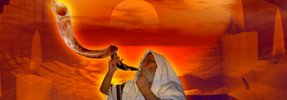      I have been receiving most disturbing news out of Israel, news sent to me from Messianic Jewish friends in America, England, and Israel, regarding recent draconian-tyrannical measures for its citizens in preparation for the nation to  receive their Kabbalist messiah whom they call the “Holy Serpent,” “Leviathan,” and/or “Metatron.” Jerusalem is being prepared to be the capital of what we know from Scripture to be the “Beast Kingdom” of Revelation 13, Daniel 8, and 11 etc.    Prime Minister Benjamin Netanyahu, as I have reported recently, was asked by the chief rabbis of Israel to crown the messiah when he comes – a Kabbalist messiah whom they say is a “blood thirsty” ruler who will restore Israel’s glory and bring in the Jewish utopia of world rule. To better understand where this is headed, read The Jewish Utopia, written in 1932 by Michael Higger. I believe it is in PDF form as well as on Amazon.      I’ve been keeping up with the progress of it for some time, but here I give you recent news no more than 2-3 days ago.     Please listen to this short video made by a young Messianic man in Jerusalem, his broken heart is obvious. I learned that three dear friends know this young man personally. https://ivarfjeld.com/2021/02/23/a-witness-in-jerusalem-sound-the-alarm/      This young man tells of the “green passport” agenda that had been passed in the Knesset the day before - Monday or Tuesday of this week. “It is wicked, it is tyranny, and its demonic,” he said.  “It’s like pre-Holocaust is back, making many Jews second class citizens.” He refers to Matthew 24:19-21: “The second coming of the Messiah shall be understood of all who remain faithful to the Covenant, are on the alert and resist the work of the devil. His sudden return will come in the midst of chaos.” Hear this witness from a follower of the Messiah in Jerusalem.     A Sephardic friend in Florida sent me a document/Code from the Nuremberg trials, condemning the forcing of medical treatment on anyone – like what is now law in Israel with the “green passport.” Basically, if an Israeli refuses the vaccine, no one will be allowed to buy or sell, go to work, to school, to go to a restaurant, to congregate with others in homes, for sporting events, for theaters, in restaurants, in malls, or to travel, etc. - or else they will be locked down with no recourse for freedom. Already the police are going door to door to people who have resisted the vaccine. The two main vaccine companies, Moderna and Pfizer, have their headquarters in Israel. There is enough vaccine for every citizen there.     Let me insert something here that really causes me to fear for the Israeli people as well as for us in America. A few years ago, Barry Chamish (now deceased) and J. Golden heard about a huge facility being made where the old international airport used to be, built strictly by Arabs. America paid for a whole new airport to be built, now called Ben Gurion International Airport outside of Tel Aviv. America bought the land of the then existing airport, which was not in bad shape. They leveled the original airport and began building this “facility” inland, in N.W. Israel. Barry took pictures. They went into it and drove around. It is identical to the basic F.E.M.A. camps across America in about every detail. It is an internment camp within Israel. It has set empty for several years. We hear, in America, that the 851 camps are open and fully stocked and ready to receive the “resisters,” or anyone deemed a “domestic terrorist,” like Christians for example. It is stocked with guillotines. America built the one for Israel. What are the police going to do at the doors of the vaccine resisters in Israel? Where will they be taken if they continue to resist? Is the horror of it all finally understood? Will the “facility” built by America on the old Israeli airport grounds be used like the F.E.M.A. camps in America will be used?     I got word from a friend in Israel who confirms this: “Already started... Israel is calling in FEMA to deal with vaccine resisters.”      The young man in the video said that it is being proposed by the top levels of the government that police should be sent to the homes of those not vaccinated. Resisters are considered trouble makers. “Time to raise a righteous war cry.” 
“It’s antichrist,” he said. “The righteous remnant is rising.” he said. He also said that Messianic Jews in Israel are praying for America. That is humbling. We pray for our brothers and sisters in Messiah Yahushua/Yeshua in Israel.     In the last few days, there has gone out a united world-wide prayer-call for Jews to call for the messiah to come. You must see this short video also. This video went out on January 13, 2021: https://youtu.be/OseTUbOP1Dc      The actual unified prayer was done on February 21: https://youtu.be/rWOlBDAwpsQ      Rabbis say only machiach can save our planet. “All Jews united as One can lead to the sanctification: The Guela (redemption) will empower our prayers.”     We know who they call for. He will be the “Leviathan” out of the sea of Revelation 13:1-10. The January 13, 2021 video really gave me the chills. Everyone was to stop what they were doing and pray united as One for the coming of this “machiach.” It’s quite a professional video.       From a Messianic friend with close ties to Israel: SCRIPTURE PROCLAMATIONS FOR ISRAEL TO BE DELIVERED FROM GLOBALIST AGENDAS       “Introduction: Many credible news sources are making serious allegations that the government of Israel has submitted to a `globalist agenda’ in order to get a large quantity of the Pfizer vaccine quickly.       Basic points made are: Senior Israel Democracy Institute attorney Dr. Tehila Schwartz-Altshuler described: the experiment in Calcalist: `This is the most extensive study of human beings in the 21st century.’     The experiment violates the Nuremberg Code;[xx] the most important document in the history of medical research ethics standards. The foremost ethical principle of the Nuremberg Code is as relevant today as it was in 1947: `The voluntary, informed consent of the human subject is absolutely essential.’     Informed consent is `absolutely essential’ because it affirms the human right of the individual to accept or reject. Informed consent stands as a moral/legal barrier to ensure that governments `Never Again’ pervert medicine.     `The right to refuse’ a medical intervention is reaffirmed under the Universal Declaration on Bioethics and Human Rights (2005) which states: `Any preventive, diagnostic and therapeutic medical intervention is only to be carried out with the prior, free and informed consent of the person concerned, based on adequate information.’[xxi] (from a thorough article sent to me on this link: https://ahrp.org/government-consigned-israeli-population-to-be-human-subjects-in-a-massive-experiment/?fbclid=IwAR1Xxiill1isipIx0DwXy8kwu0W99I2rYVPjVWnVw-xVHPO1M-XPpIu5HIE) EMERGENCY PRAYER CALL FOR ISRAEL (sent by a research friend in the UK)     “February 24 2021: Today (day before `rabbinic’ Purim) Israel's government took some very drastic steps in removing the rights of its citizens. Two different bills were passed taking away basic rights of every person in a very dangerous advancement of Tyranny. And on top of all that this past Sunday on February 21 2021 a law was passed which took away the right of an Israeli without the experimental vax passport. These actions I am revealing to you not to ask you to support or not support the vax idea, but this removal of rights is turning Israel into a fascist state so fast it is mind boggling. I am including a few articles to read for understanding, but the call is please join us in prayer. These steps being taken are leading us very quickly into the last days as prophesied in scripture.
Medical Information No Longer Confidential
     The Knesset on Wednesday approved a bill allowing the Health Ministry to transfer information on unvaccinated individuals to local authorities, the Education Ministry's Director General, and welfare authorities. 
     The bill, which passed its first reading on Monday afternoon, passed its second and third readings on Wednesday, and is now law. 
     The purpose of the bill is to allow local authorities to encourage residents to receive the vaccine, by turning to them personally and taking other actions which Health Minister Director General Professor Hezi Levi will define.
     Under the bill, the Health Ministry may share the names, identification numbers, addresses, and phone numbers of citizens eligible to receive the vaccine who have not yet done so. 
Enforced with digital Ankle Bracelet:
     Israel took another step into Tyranny today. Now citizens coming back to Israel will be required to wear an ankle bracelet like we are criminals and dogs...
     Health Minister Yuli Edelstein and Knesset Constitution Committee Chairman MK Yaakov Asher on Wednesday decided that along with extending isolation in hotels for a limited period, an immediate program will apply to supervise home isolation using a digital bracelet.       
      At the same time legislation will be promoted in the coming week that will allow both the pilot program's expansion and activation of additional supervision alternatives, resolving the need for isolation hotels.
Israelis Without vax Banned Entry:
      A green passport will be required to enter certain places and to participate in certain activities. Only people who have been vaccinated or have recovered from coronavirus will be eligible for one.
     As part of the program, registered gyms, theaters, hotels, concerts and synagogues will be able to operate starting next week. We are giving a huge line to vaccinators, Health Minister Yuli Edelstein said on Thursday during an extensive briefing. `This is the first step back to an almost normal life.’ Edelstein added that soon there will be places of work that will have to require their staff be vaccinated or else undergo a coronavirus test every 48 hours.
     The green passport is granted to those who are a week past the second coronavirus vaccination, or to the around 740,000 people recovered from the virus who currently are not eligible for the vaccine.
     When you arrive at a store or other places of business, you will be asked to present your green passport. The printout can be presented for scanning, or the app can be opened and the digital confirmation presented. You will be asked to present your ID card, too. Business owners can scan the QR code on your certificate via the application, but not using other standard scanning apps.
     Pleas pray about this very dangerous Tyrannical steps being taken by the government of Israel. Tonight, there will be a big demonstration against these wicked actions in Tel Aviv...     Bottom line: Pray specifically for those you know in Israel. Most Messianic believers will not take the vaccines. Like in America, the goal is to weed out those who know what’s in it, and value their humanity. Pray that His people stand together in unity and in peace and their faith does not fail. In the love of Yahuwah for all of His people,YedidahFebruary 25, 2021